Ви вже знаєте, що царство Тварини вчені поділяють на два під царства - Одноклітинні, або Найпростіші, та Багатоклітинні. Сучасній науці відомо близько 70 тис. видів одноклітинних тварин, серед яких трапляються і колоніальні види. І це ще не остаточна цифра. Щороку вчені описують сотні й тисячі нових видів цих організмів.Якщо багатоклітинні організми нескладно розподілити по різних царствах, то такий поділ одноклітинних часто ускладнений. Уявіть собі: в одноклітинних паразитів людини і тварин - споровиків, чия приналежність до тварин ніби безсумнівна, виявили органели, що за будовою нагадують пластиди рослин. А в оболонці інших паразитів - мікроспоридій - міститься хітин, як у грибів. Тому деякі вчені всі одноклітинні організми відносять до царства Протисти. 

Поширення.Найпростіші мешкають скрізь: у річках, струмках, болотах, морях, ґрунті, в організмах рослин, тварин, людини тощо. 

Особливості будови та процесів життєдіяльності.Найпростіші розрізняються між собою за формою, особливостями будови, розмірами (від 0,5 мкм до 60 см і більше), способом життя. Як і в будь-якого еукаріотичного організму, клітина найпростіших має одне чи кілька ядер, цитоплазму та клітинну мембрану (мал.1). У деяких  найпростіших (як-от в інфузорії-туфельки) зовнішній шар цитоплазми під клітинною мембраною ущільнюється, утворюючи пелікулу. Вона дає змогу клітині зберігати певну форму. У арцел, форамініфер клітина оточена захисною черепашкою.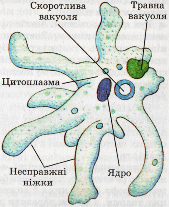                                                            Мал.1. Будова клітини найпростіших

Хоча одноклітинних тварин і називають найпростішими, проте будова їхньої клітини досить складна. Адже вона здійснює всі функції, притаманні живому організму, зокрема рух, живлення, дихання, розмноження тощо.

Рух найпростіших.Амеба протей і арцела рухаються за допомогою несправжніх ніжок. Завдяки еластичності мембрани несправжні ніжки можуть утворюватися будь-де, при цьому форма клітини, наприклад в амеби протея, постійно змінюється. Коли рух цитоплазми спрямований назовні, то несправжні ніжки витягуються, якщо ж він спрямований усередину клітини - втягуються. Це забезпечує повільне пересування.Швидкий рух забезпечують джгутики або війки - постійні вирости клітини, вкриті мембраною. Джгутики здійснюють гвинтоподібні рухи, а робота війок нагадує коливання маятника або рух весла. Рухи найпростіших часто пов’язані з їхніми реакціями на різноманітні подразники довкілля.

Живлення.Найпростіші живляться переважно мертвою органічною речовиною, клітинами бактерій, водоростей, грибів, тобто вони - гетеротрофи. Серед них є й хижаки, які полюють на інших одноклітинних тварин, а також паразити людини, тварин, рідше - рослин.Усі види найпростіших споживають рідкі органічні сполуки, деякі здатні до фагоцитозу - захоплення клітиною твердих часток. наприклад, амеба огортає частинку їжі несправжніми ніжками. Їжа, оточена клітинною мембраною, опиняється всередині клітини. Так утворюється травна вакуоля, в якій їжа перетравлюється.Неперетравлені рештки їжі видаляються в будь-якому місці клітини або через особливі отвори в її оболонці. 

Дихання.Найпростіші дихають киснем, розчиненим у воді або іншій рідині (наприклад, у крові хазяїна). Кисень, який вони вбирають через поверхню клітини, окислює органічні сполуки. При цьому звільняється енергія, потрібна для забезпечення життєдіяльності організму. Вуглекислий газ, що утворився в процесі дихання, виводиться з клітини. 

Регулювання тиску всередині клітини.Прісноводні найпростіші - амеба протей, арцела звичайна, інфузорія-туфелька - мають особливі скоротливі вакуолі. Пригадайте, такі самі органели має й прісноводна одноклітинна водорість хламідомонада. Скоротливі вакуолі забезпечують виведення з клітини надлишків води, регулюючи внутрішньоклітинний тиск. Разом з водою виводяться й деякі кінцеві продукти обміну речовин. У паразитичних і більшості морських найпростіших скоротливих вакуоль немає. 

Розмноження.Багато видів найпростіших розмножуються поділом клітини навпіл, множинним поділом або брунькуванням клітини (нестатеве розмноження). Крім того, одноклітинним притаманне і статеве розмноження. Це урізноманітнює спадкову інформацію і дає змогу організмам краще пристосовуватися до змін умов існування.

Подразливість.Найпростіші реагують на вплив різноманітних чинників довкілля (світло, температуру, хімічні речовини тощо).Найпростішим притаманні різноманітні таксиси - реакції на подразники довкілля, які відбуваються у вигляді руху організмів до джерела подразнення або у протилежний від нього бік. 

Переживання несприятливих умов.За несприятливих умов клітина найпростіших перестає рухатись, у ній зменшується вміст моди, гальмуються процеси обміну речовин, несправжні ніжки втягуються, а джгутики або війки - відкидаються, навколо клітини утворюється захисна щільна оболонка. Так формується циста. У вигляді цисти деякі найпростіші можуть існувати до 20 років. За настання сприятливих умов тварина виходить з оболонки та починає активну життєдіяльність. Циста забезпечує не тільки переживання несприятливого періоду, а й розселення організмів. З потоками повітря або води, за участі інших тварин цисти можуть переноситися на значні відстані.